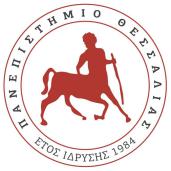   ΠΑΝΕΠΙΣΤΗΜΙΟ ΘΕΣΣΑΛΙΑΣ/ERASMUS+ΔΙΕΘΝΗΣ ΚΙΝΗΤΙΚΟΤΗΤΑ ΔΙΔΑΚΤΙΚΟΥ ΠΡΟΣΩΠΙΚΟΥ ΚΑ107ΑΙΤΗΣΗ ΥΠΟΨΗΦΙΟΥΠροσωπικά Στοιχεία: Επώνυμο 					Όνομα 						Ημ/νία Γέννησης ___________		_________ Εθνικότητα/Υπηκοότητα _________________	Πόλη			Οδός					Αριθ.		 Τ.Κ.		Τηλ.______________________Fax_____________________ E-mail ____				_________ Α.Δ.Τ.					  ΑΜΚΑ 						ΑΦΜ 						  Δ.Ο.Υ						 Τμήμα					 Βαθμίδα 					Γνωστικό Αντικείμενο 									Σωματική Αναπηρία / Ειδικές Ανάγκες 	ΝΑΙ  □ ΟΧΙ □Μετακίνηση:Ίδρ.Υποδοχής 				 Χώρα						Έναρξη / Λήξη 				 Εργάσιμες Ημέρες / Διδ. Ώρες 		Αντικείμενο Διδασκαλίας 									Επίπεδο Διδασκαλίας 				 Γλώσσα Διδασκαλίας 			Έχω μετακινηθεί ξανά στο παρελθόν με το Πρόγραμμα Erasmus+ 	ΝΑΙ  □ ΟΧΙ □Ημερομηνία							Υπογραφή